Игра «Какого цвета музыка?»Дети, прослушав музыкальное произведение, раскрашивают листья, свободно импровизируя цветовой гаммой и оттенками.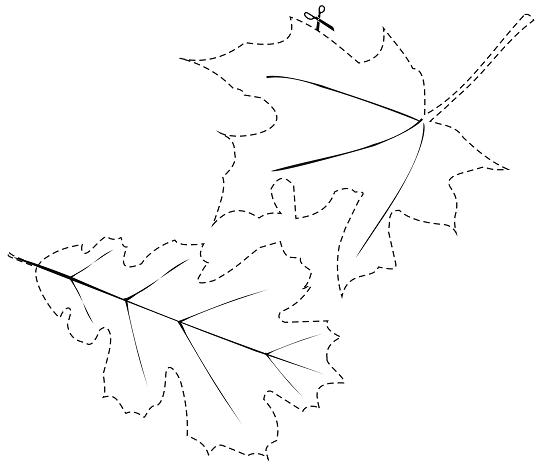 